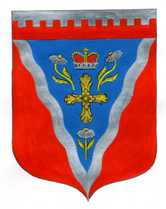 Администрациямуниципального образования Ромашкинское сельское поселениемуниципального образования Приозерский муниципальный район Ленинградской областиП О С Т А Н О В Л Е Н И Еот 29 января  2019 года                                                                                                         №  34                    В соответствии с Федеральным законом Российской Федерации от 06 октября 2003 года № 131-ФЗ «Об общих принципах организации местного самоуправления в Российской Федерации», Положением о бюджетном процессе в муниципальном образовании Ромашкинское сельское поселение муниципального образования Приозерский  муниципальный район Ленинградской области, утвержденного решением Совета депутатов Ромашкинское сельское поселение  от 15.11.2016 № 97, В соответствии с п. 5.3 Порядка разработки, реализации и оценки эффективности муниципальных программ  муниципального образования Ромашкинское сельское поселение муниципального образования Приозерский муниципальный район Ленинградской области, утвержденного постановлением администрации МО Ромашкинское сельское поселение от 17.03.2014 № 42, администрация муниципального образования Ромашкинское сельское поселение ПОСТАНОВЛЯЕТ:Внести изменения в постановление администрации № 245 от 11.11.2016 «Обеспечение устойчивого функционирования и развития коммунальной инфраструктуры и повышение энергоэффективности в  муниципальном образовании Ромашкинское сельское поселение на 2017 - 2019 годы» (приложение).2. Постановление подлежит официальному опубликованию в газете «Приозерские ведомости» и размещению на сайте муниципального образования www.ромашкинское.рф.3. Настоящее постановление вступает в силу после официального опубликования.4. Контроль за исполнением постановления оставляю за собой.                    И.о. главы администрации                                                      И. М. РуденкоИсп.: И.М. Руденко (813) 79-99-515Разослано: в дело -2, прокуратура- 1, СМИ-1, администратор сайта -1Приложение к постановлению администрацииМО Ромашкинское сельское поселение                                                                                                                                          От    29.01.2019 № 34МУНИЦИПАЛЬНАЯ   ПРОГРАММА«Обеспечение устойчивого функционирования и развития коммунальной и инженерной инфраструктуры и повышение энергоэффективности в  муниципальном образовании Ромашкинское сельское поселение МО Приозерский муниципальный район Ленинградской области на 2017-2019 годы»Ответственный исполнитель программы: Заместитель главы администрации Руденко Ирина Михайловнател. 8(813)79-99-515Подпись_______________________Ответственный за разработку муниципальной программы:Начальник сектора экономики и финансов  Логинова Ольга Николаевнател. 8(813)79-99-663Подпись_______________________Паспортмуниципальной программы«Обеспечение устойчивого функционирования и развития коммунальной и инженерной инфраструктуры и повышение энергоэффективности в  муниципальном образовании Ромашкинское сельское поселение МО Приозерский муниципальный район Ленинградской области на 2017-2019 годы»1.  Характеристика проблемыОдним из приоритетов жилищной политики Ромашкинское сельское поселение    является обеспечение безопасных и комфортных условий проживания граждан и доступности коммунальных услуг для населения.В настоящее время, в целом, деятельность коммунального комплекса Ромашкинского сельского поселения характеризуется недостаточно качественным уровнем предоставления коммунальных услуг и требует повышения эффективности использования природных ресурсов, и как следствие, снижения уровня загрязнения окружающей среды.Причинами возникновения этих проблем являются: - высокий уровень износа объектов коммунальной инфраструктуры и их технологическая отсталость; - планово-предупредительный ремонт сетей и оборудования систем водоснабжения, коммунальной энергетики практически полностью уступил место аварийно-восстановительным работам. Это ведет к снижению надежности работы объектов коммунальной инфраструктуры, к увеличению затрат на их содержание и  снижению благоустроенности территорий.   - неэффективное использование природных ресурсов выражается в высоких потерях воды, тепловой и электрической энергии в процессе производства и транспортировки ресурсов до потребителей: - ветхое состояние водопроводных сетей и сетей канализации. Велики утечки и неучтенный расход воды при транспортировке в системах водоснабжения. Для повышения качества предоставления коммунальных услуг и эффективности использования природных ресурсов необходимо обеспечить масштабную реализацию проектов реконструкции и модернизации объектов коммунальной инфраструктуры.Реконструкция и модернизация объектов коммунальной инфраструктуры Ромашкинского сельского поселения позволит: - обеспечивать более комфортные условия проживания населения путем повышения надежности и качества предоставляемых коммунальных услуг; - снизить потребление энергетических ресурсов в результате снижения потерь в процессе производства  и доставки энергоресурсов потребителям; - обеспечивать рациональное использование природных ресурсов; - улучшить экологическое состояние территории Ромашкинского сельского поселения.    Реализация Программы позволит: - привлечь средства бюджета МО Ромашкинское сельское поселение для модернизации объектов коммунальной инфраструктуры;2. Основные цели и задачи Программы     Целью Программы является:- создание условий для предоставления коммунальных услуг в соответствии со стандартами качества, обеспечивающими комфортные условия проживания граждан (потребителей услуг).    - снижение потребления энергетических ресурсов в результате снижения потерь в процессе производства  и доставки энергоресурсов потребителям;-  обеспечение рационального использования природных ресурсов;-  улучшение экологического состояния территории Ромашкинское сельское поселение. Основными задачами Программы являются:- обеспечение населения чистой водой входит в число приоритетов долгосрочного социально-экономического развития поселения, ее решение позволяет обеспечить возможность для улучшения качества жизни населения, предотвратить чрезвычайные ситуации, связанные с функционированием систем водоснабжения, водоотведения и очистки сточных вод, создать условия для эффективного функционирования и устойчивого развития организаций.- модернизация объектов коммунальной инфраструктуры, связанная с реконструкцией существующих объектов с высоким уровнем износа; строительство новых объектов, взамен  существующих с высоким уровнем износа, в том числе, с учетом перспективного развития;-снижение удельных издержек при оказании жилищно-коммунальных услуг;- расширение практики применения энергосберегающих технологий при модернизации и реконструкции основных фондов объектов энергетики и коммунального комплекса;- обеспечение надежности и эффективности   поставки коммунальных ресурсов.3. Сроки реализации ПрограммыРеализацию Программы предполагается осуществить в 2017 - 2019 годах. 4. Ресурсное обеспечение Программы Программа реализуется за счет средств бюджета  муниципального образования Ромашкинское сельское поселение.5. Ожидаемые результаты реализации ПрограммыРеализация программы позволит: - обеспечить выполнение мероприятий по модернизации систем водоснабжения и водоотведения;- обеспечить  бесперебойное водоснабжение высокого качества в достаточном количестве; -обеспечение экологической безопасности и комфортности проживания граждан.-устранение причин возникновения аварийных ситуаций, угрожающих жизнедеятельности человека,  -снижение уровня потерь питьевой воды;- увеличение доли населения потребляющего питьевую воду надлежащего качества снижение процента износа инженерных сетей до допустимого;- повышение надежности и качества предоставляемых коммунальных  услуг, сокращение количества повреждений в системах инженерного обеспечения жилищного фонда и объектов социальной сферы;- снижение нормативов потребления энергоресурсов; - уменьшение затрат материальных ресурсов и трудозатрат на производство коммунальных услуг;Таблица 2к постановлению администрации МО Ромашкинское сельское поселениеот29.01.2019 № 34Расходы на реализацию муниципальной программы «Обеспечение устойчивого функционирования и развития коммунальной инфраструктуры и повышение энергоэффективности в  муниципальном образовании Ромашкинское сельское поселение на 2017-2019 годы»Таблица 3к постановлению администрации МО Ромашкинское сельское поселениеот. 29.01.2019 № 34План реализациимуниципальной программы «Обеспечение устойчивого функционирования и развития коммунальной и инженерной инфраструктуры и повышение энергоэффективности в  муниципальном образовании Ромашкинское сельское поселение на 2017-2019 годы»Таблица № 4к постановлению администрации МО Ромашкинское сельское поселениеОт 29.01.2019 № 34Целевые показателимуниципальной программы«Обеспечение устойчивого функционирования и развития коммунальной и инженерной инфраструктуры и повышение энергоэффективности в  муниципальном образовании Ромашкинское сельское поселение на 2017-2019 годы»6. Методика оценка эффективности Программы.Оценка социально-экономической и экологической эффективности Программы будет осуществляться на основе системы целевых показателей и индикаторов (далее – система индикаторов). Система индикаторов обеспечит мониторинг динамики изменений в секторе водоснабжения, водоотведения и очистки сточных вод за отчетный период, равный году, с целью уточнения или корректировки поставленных задач и проводимых мероприятий.В результате реализации Программы будет достигнут рост обеспеченности населения питьевой водой, соответствующей установленным нормативным требованиям, и доступа к централизованным системам водоснабжения, водоотведения и очистки сточных вод, что приведет к повышению качества жизни граждан, снижению заболеваемости, связанной с распространением кишечных инфекций и антропогенным воздействием биологических и химических загрязнений.Для расчета эффективности реализации программы используются индикаторы и показатели отчета о реализации программы.            В качестве критериев оценки результативности реализации программы используется индекс результативности и интегральная оценка результативности.              Индекс результативности программы оценивается по каждому целевому показателю в год по формуле:ПфitPit = ---------Ппitгде   Pit    - результативность достижения характеризующая ход реализации                  программы        Пфit – фактическое значение показателя программы          -Ппit  – плановые значения показателя программы             Интегральная оценка результативности программы в год определяется по следующей формуле:mSUM Pit1Ht = -----------mгде    Ht           - интегральная оценка эффективности программыm           -  количество показателей программы         SUM Pit  - индекс результативностиЭффективность реализации программы определяется как соотношение оценки результативности программы и уровня финансирования:        Ht            Эt = ----х 100        St           - уровень финансирования программы в год.где     Эt         - эффективность программы в годHt          - интегральная оценка эффективности St           - уровень финансирования программы в год.Информация о ходе реализации, финансировании мероприятий муниципальной программы направляется по таблице 1.1Полное наименование программы Муниципальная целевая программа «Обеспечение устойчивого функционирования и развития коммунальной и инженерной инфраструктуры и повышение энергоэффективности в  муниципальном образовании Ромашкинское  сельское поселение МО Приозерский муниципальный район Ленинградской области на 2017-2019 годы»  2Ответственный исполнитель муниципальной программыЗаместитель главы администрации муниципального образования Ромашкинское сельское поселение 3Соисполнители муниципальной программыНе предусмотрены4Участники муниципальной программыАдминистрация муниципального образования Ромашкинское сельское поселение муниципального образования Приозерский муниципальный район Ленинградской области5Подпрограммы муниципальной программы     Подпрограмма 1 «Энергосбережение и повышение энергетической эффективности» Подпрограмма 2 «Газификация муниципального образования Ромашкинское сельское поселения.Водоснабжение и водоотведение муниципального образования Ромашкинское сельское поселение.Поддержка преобразований в жилищно-коммунальной сфере на территории муниципального образования в целях обеспечения бытового обслуживания населения, отвечающего стандартам качества бытового обслуживания муниципального образования Ромашкинское сельское поселение.6Цели муниципальной программысоздание комфортных условий жизнедеятельности в Ромашкинском сельском поселении7Задачи муниципальной программы- обеспечение населения природным газом;- обеспечение населения муниципального образования чистой водой отвечающей требованиям СНиП- обеспечения подачи бесперебойного теплоснабжения.- обеспечение выполнения мероприятий по модернизации систем водоснабжения и водоотведения;обеспечение газоснабжения населения МО Ромашкинское сельское поселение. -обеспечение экологической безопасности и комфортности проживания граждан.8Целевые индикаторы и показатели муниципальной программы       К окончанию реализации Программы планируется:Количество погонных метров тепловых сетей подлежащих ремонту - п.м.Количество общедомовых счетчиков, подлежащих установке  - ед. Подготовка технической документации водоподготовки и водоотведения – ед.Капитальный ремонт артезианских скважины - ед. Количество проектной документации распределительных газопроводов – ед. Техническая готовность объекта распределительного газопровода - %Строительство газопроводов - ед. Субсидия юридическому лицу, оказывающему жилищно-коммунальные услуги - ед. 9Сроки и этапы реализации 1 этап – 2017 год2 этап – 2018 год3 этап – 2019 год10Объемы бюджетных ассигнований муниципальной программы       Общий объем финансирования программы в 2017 году составит    2618,3  тыс. руб., в том числе: 
местный бюджет –      2114,3 тыс. руб.областной бюджет –   504,00   тыс. руб.Общий объем финансирования программы в 2018 году составит 13873,2. руб. в том числе: 
местный бюджет –1908,2 тыс. руб.областной бюджет –11965,0 тыс. руб.Общий объем финансирования программы в 2019 году составит  10553,8 тыс. руб. в том числе: 
местный бюджет – 3100,0 тыс. руб.областной бюджет –  7453,80  тыс. рублей11Основные целевые показатели от реализации Программы К окончанию реализации Программы планируется:1. Обеспечение качественными бытовыми услугами населения.2. Разработка проектно-изыскательских работ и получение положительной экспертизы ПИР по газоснабжению населенных пунктов МО Ромашкинское сельское поселение, строительство поселкового газопровода12Ожидаемые результаты реализации Программы Реализация программы позволит: - обеспечить выполнение мероприятий по модернизации систем водоснабжения и водоотведения;- обеспечить бесперебойное водоснабжение высокого качества в достаточном количестве;- обеспечить газоснабжением населения МО Ромашкинское сельское поселение. - обеспечить экологическую безопасность и комфортности проживания граждан.- устранить причины возникновения аварийных ситуаций, угрожающих жизнедеятельности человека,- снижение уровня потерь питьевой воды;- увеличить процент соответствия качества питьевой воды требуемых норм от объёма потребляемой питьевой воды.Модернизация и обновление коммунальной инфраструктуры сельского поселения позволит снизить эксплуатационные затраты на производство и передачу энергоресурсов, позволит устранить причины возникновения аварийных ситуаций, угрожающих жизнедеятельности человека, улучшит экологическое состояние окружающей среды, что в конечном счете приведет к улучшению уровня жизни населения в сельском поселении.13Основания для разработки муниципальной программы - Федеральный закон Российской Федерации от 06 октября 2003 года №131-ФЗ «Об общих принципах организации местного самоуправления в Российской Федерации»;- Устав муниципального образования Ромашкинское сельское поселение №строкиИсточники финансированияВсего(тыс. рублей)В том числеВ том числеВ том числе№строкиИсточники финансированияВсего(тыс. рублей)2017 годвторой год реализациитретий год реализации123456ОБЩИЕ РАСХОДЫ НА РЕАЛИЗАЦИЮ МУНИЦИПАЛЬНОЙ ПРОГРАММЫОБЩИЕ РАСХОДЫ НА РЕАЛИЗАЦИЮ МУНИЦИПАЛЬНОЙ ПРОГРАММЫОБЩИЕ РАСХОДЫ НА РЕАЛИЗАЦИЮ МУНИЦИПАЛЬНОЙ ПРОГРАММЫОБЩИЕ РАСХОДЫ НА РЕАЛИЗАЦИЮ МУНИЦИПАЛЬНОЙ ПРОГРАММЫОБЩИЕ РАСХОДЫ НА РЕАЛИЗАЦИЮ МУНИЦИПАЛЬНОЙ ПРОГРАММЫВсего: в том числе за счет средств:19591,52618,313873,210553,8Всего: в том числе за счет средств:19591,52618,313873,210553,8федерального бюджета (плановый объем)0000областного бюджета (плановый объем)12469,0504,011965,07453,80местного бюджета (плановый объем)7122,52114,31908,23100,0Прочих источников (плановый объем)по мероприятиям «Повышение надежности и энергетической эффективности в системах водоснабжения» подпрограммы «Энергосбережение и повышение энергетической эффективности»по мероприятиям «Повышение надежности и энергетической эффективности в системах водоснабжения» подпрограммы «Энергосбережение и повышение энергетической эффективности»по мероприятиям «Повышение надежности и энергетической эффективности в системах водоснабжения» подпрограммы «Энергосбережение и повышение энергетической эффективности»по мероприятиям «Повышение надежности и энергетической эффективности в системах водоснабжения» подпрограммы «Энергосбережение и повышение энергетической эффективности»по мероприятиям «Повышение надежности и энергетической эффективности в системах водоснабжения» подпрограммы «Энергосбережение и повышение энергетической эффективности»по мероприятиям «Повышение надежности и энергетической эффективности в системах водоснабжения» подпрограммы «Энергосбережение и повышение энергетической эффективности»Всего:7815,51287,36478,250,0в том числе за счет средств:7815,51287,36478,250,0федерального бюджета (плановый объем)0000областного бюджета (плановый объем)5670,005670,00местного бюджета (плановый объем)2145,51287,3808,250,0Прочих источников (плановый объем)по мероприятиям «Повышение надежности и энергетической эффективности в системах теплоснабжения» подпрограммы «Энергосбережение и повышение энергетической эффективности»по мероприятиям «Повышение надежности и энергетической эффективности в системах теплоснабжения» подпрограммы «Энергосбережение и повышение энергетической эффективности»по мероприятиям «Повышение надежности и энергетической эффективности в системах теплоснабжения» подпрограммы «Энергосбережение и повышение энергетической эффективности»по мероприятиям «Повышение надежности и энергетической эффективности в системах теплоснабжения» подпрограммы «Энергосбережение и повышение энергетической эффективности»по мероприятиям «Повышение надежности и энергетической эффективности в системах теплоснабжения» подпрограммы «Энергосбережение и повышение энергетической эффективности»по мероприятиям «Повышение надежности и энергетической эффективности в системах теплоснабжения» подпрограммы «Энергосбережение и повышение энергетической эффективности»Всего:577,00327,00,0250,0в том числе за счет средств:федерального бюджета (плановый объем)0000областного бюджета (плановый объем)0000местного бюджета (плановый объем)577,00327,00,0250,0Прочих источников (плановый объем)по мероприятиям «Организация газоснабжения» подпрограммы «Газификация муниципального образования»по мероприятиям «Организация газоснабжения» подпрограммы «Газификация муниципального образования»по мероприятиям «Организация газоснабжения» подпрограммы «Газификация муниципального образования»по мероприятиям «Организация газоснабжения» подпрограммы «Газификация муниципального образования»по мероприятиям «Организация газоснабжения» подпрограммы «Газификация муниципального образования»по мероприятиям «Организация газоснабжения» подпрограммы «Газификация муниципального образования»Всего:16452,80504,06895,09453,8в том числе за счет средств:федерального бюджета (плановый объем)0000областного бюджета (плановый объем)14062,8314,06295,07453,80местного бюджета (плановый объем)2390,0190,0600,02000,0прочих источников (плановый объем)по мероприятиям «В сфере бытового обслуживания населения»подпрограммы «Поддержка преобразований в жилищно-коммунальной сфере на территории муниципального образования в целях обеспечения бытового обслуживания населения, отвечающего стандартам качества бытового обслуживания»по мероприятиям «В сфере бытового обслуживания населения»подпрограммы «Поддержка преобразований в жилищно-коммунальной сфере на территории муниципального образования в целях обеспечения бытового обслуживания населения, отвечающего стандартам качества бытового обслуживания»по мероприятиям «В сфере бытового обслуживания населения»подпрограммы «Поддержка преобразований в жилищно-коммунальной сфере на территории муниципального образования в целях обеспечения бытового обслуживания населения, отвечающего стандартам качества бытового обслуживания»по мероприятиям «В сфере бытового обслуживания населения»подпрограммы «Поддержка преобразований в жилищно-коммунальной сфере на территории муниципального образования в целях обеспечения бытового обслуживания населения, отвечающего стандартам качества бытового обслуживания»по мероприятиям «В сфере бытового обслуживания населения»подпрограммы «Поддержка преобразований в жилищно-коммунальной сфере на территории муниципального образования в целях обеспечения бытового обслуживания населения, отвечающего стандартам качества бытового обслуживания»по мероприятиям «В сфере бытового обслуживания населения»подпрограммы «Поддержка преобразований в жилищно-коммунальной сфере на территории муниципального образования в целях обеспечения бытового обслуживания населения, отвечающего стандартам качества бытового обслуживания»Всего:1800,0500,0500,0800,0в том числе за счет средств:федерального бюджета (плановый объем)0000областного бюджета (плановый объем)0000местного бюджета (плановый объем)1800,0500,0500,0800,0Прочих источников (плановый объем)Наименование подпрограммы, основного мероприятия, мероприятий, реализуемых в рамках основного мероприятияОтветственный исполнитель (Ф.И.О., должность)СрокСрокФинансирование (тыс. руб.)В том числе:В том числе:В том числе:Наименование подпрограммы, основного мероприятия, мероприятий, реализуемых в рамках основного мероприятияОтветственный исполнитель (Ф.И.О., должность)начала реализацииокончания реализацииФинансирование (тыс. руб.)В том числе:В том числе:В том числе:Наименование подпрограммы, основного мероприятия, мероприятий, реализуемых в рамках основного мероприятияОтветственный исполнитель (Ф.И.О., должность)начала реализацииокончания реализацииФинансирование (тыс. руб.)2017 год2018 год2019 год12345678Подпрограмма«Энергосбережение и повышение энергетической эффективности»01.01.201731.12.20191287,36478,2300Подпрограмма«Энергосбережение и повышение энергетической эффективности»Федеральный бюджет-Подпрограмма«Энергосбережение и повышение энергетической эффективности»Областной бюджет-5670,0Подпрограмма«Энергосбережение и повышение энергетической эффективности»Местный бюджет-1287,3808,2300,0Подпрограмма«Энергосбережение и повышение энергетической эффективности»Проч. источники1.1. Мероприятия по повышению надежности и энергетической эффективности в системах водоснабжения1287,36478,250,01.1. Мероприятия по повышению надежности и энергетической эффективности в системах водоснабженияФедеральный бюджет-1.1. Мероприятия по повышению надежности и энергетической эффективности в системах водоснабженияОбластной бюджет-0,0   5670,00,01.1. Мероприятия по повышению надежности и энергетической эффективности в системах водоснабженияМестный бюджет-1287,3808,250,01.1. Мероприятия по повышению надежности и энергетической эффективности в системах водоснабженияПрочие источникиМероприятия по повышению надежности и энергетической эффективности в системах теплоснабжения 327,00250,0Мероприятия по повышению надежности и энергетической эффективности в системах теплоснабжения Федеральный бюджет-Мероприятия по повышению надежности и энергетической эффективности в системах теплоснабжения Областной бюджет-Мероприятия по повышению надежности и энергетической эффективности в системах теплоснабжения Местный бюджет-327,00250,0Мероприятия по повышению надежности и энергетической эффективности в системах теплоснабжения Прочие источникиПодпрограмма «Газификация муниципального образования»01.01.201731.12.2019504,06895,09453,8Подпрограмма «Газификация муниципального образования»Федеральный бюджет-Подпрограмма «Газификация муниципального образования»Областной бюджет-504,06295,07453,8Подпрограмма «Газификация муниципального образования»Местный бюджет-0,0600,02000,0Подпрограмма «Газификация муниципального образования»Проч. источникиВедение тех.надзора за строительством газ.сетейп.Ромашки,п.Шумилово, 01.01.201731.12.2017400,0Ведение тех.надзора за строительством газ.сетейп.Ромашки,п.Шумилово, Федеральный бюджет-Ведение тех.надзора за строительством газ.сетейп.Ромашки,п.Шумилово, Областной бюджет-Ведение тех.надзора за строительством газ.сетейп.Ромашки,п.Шумилово, Местный бюджет-400,0Ведение тех.надзора за строительством газ.сетейп.Ромашки,п.Шумилово, Прочие источникиПИР п. Суходолье01.01.201731.12.20170,0ПИР п. СуходольеФедеральный бюджет-ПИР п. СуходольеОбластной бюджет-ПИР п. СуходольеМестный бюджет-ПИР п. СуходольеПрочие источникиЭкспертиза ПИР п. Лосево, Лососево, Понтонное, Речное, Саперное, Суходолье01.01.201731.12.2017Экспертиза ПИР п. Лосево, Лососево, Понтонное, Речное, Саперное, СуходольеФедеральный бюджет-Экспертиза ПИР п. Лосево, Лососево, Понтонное, Речное, Саперное, СуходольеОбластной бюджет-504,0Экспертиза ПИР п. Лосево, Лососево, Понтонное, Речное, Саперное, СуходольеМестный бюджет-Экспертиза ПИР п. Лосево, Лососево, Понтонное, Речное, Саперное, СуходольеПрочие источники1.7 СМР Ромашки, Шумилово01.01.201831.12.20196495,09453,81.7 СМР Ромашки, ШумиловоФедеральный бюджет-1.7 СМР Ромашки, ШумиловоОбластной бюджет-6295,07453,81.7 СМР Ромашки, ШумиловоМестный бюджет- 200,002000,01.7 СМР Ромашки, ШумиловоПрочие источникиПодпрограмма «Поддержка преобразований в жилищно-коммунальной сфере на территории муниципального образования в целях обеспечения бытового обслуживания населения, отвечающего стандартам качества бытового обслуживания»01.01.201731.12.2019500,0500,0800,0Подпрограмма «Поддержка преобразований в жилищно-коммунальной сфере на территории муниципального образования в целях обеспечения бытового обслуживания населения, отвечающего стандартам качества бытового обслуживания»Федеральный бюджет-Подпрограмма «Поддержка преобразований в жилищно-коммунальной сфере на территории муниципального образования в целях обеспечения бытового обслуживания населения, отвечающего стандартам качества бытового обслуживания»Областной бюджет-Подпрограмма «Поддержка преобразований в жилищно-коммунальной сфере на территории муниципального образования в целях обеспечения бытового обслуживания населения, отвечающего стандартам качества бытового обслуживания»Местный бюджет-500,0500,0800,0Подпрограмма «Поддержка преобразований в жилищно-коммунальной сфере на территории муниципального образования в целях обеспечения бытового обслуживания населения, отвечающего стандартам качества бытового обслуживания»Прочие источники3.1 В сфере бытового обслуживания населения (муниципальные бани)01.01.201731.12.2019500,0500,0800,03.1 В сфере бытового обслуживания населения (муниципальные бани)Федеральный бюджет-3.1 В сфере бытового обслуживания населения (муниципальные бани)Областной бюджет-3.1 В сфере бытового обслуживания населения (муниципальные бани)Местный бюджет-500,0500,0800,03.1 В сфере бытового обслуживания населения (муниципальные бани)Прочие источники№ строкиНаименование целевого показателя муниципальной подпрограммыЕд. изм.Значения целевых показателейЗначения целевых показателейЗначения целевых показателейСправочно: базовое значение целевого показателя (на начало реализации муниципальной программы)№ строкиНаименование целевого показателя муниципальной подпрограммыЕд. изм.По итогам первого года реализацииПо итогам второго года реализацииПо итогам третьего года реализацииСправочно: базовое значение целевого показателя (на начало реализации муниципальной программы)процент соответствия качества питьевой воды требуемым нормам от общего объёма потребляемой питьевой воды%90959970 Удельный вес сетей нуждающихся в замене %5020560аварийность системы водоотведения ед./км3/ 4,52/4,5 1/ 4,52/4,5процент соответствия качества сточных вод установленным требованиям %1050900Техническая готовность объекта распределительного газопровода%1001001000Подготовка проектной документации ед. 1110Количество услуг предоставляемых населениюед.2341